MUĞLA SITKI KOÇMAN ÜNİVERSİTESİ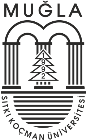 MATBAA İŞ İSTEK FORMU      Talep Eden Birim                                         Talep Eden Birim Amirinin Adı Soyadı İmzası      Talep Tarihi:Etkinliğin Adı		:…………………………………………………………………Yapılacak işin adı     :                         Baskı Adedi                 Sayfa Sayısı               EbadıDavetiye		: ………………………………………………………………………….Afiş			: ………………………………………………………………………….Pankart 		:…………………………………………………………………………..Belge			: ………………………………………………………………………….Program		: ………………………………………………………………………….Defter			: ………………………………………………………………………….Broşür			: ………………………………………………………………………….Ciltleme		: ………………………………………………………………………….Evrak			: ………………………………………………………………………….Kitap			: ………………………………………………………………………….Diğer			: ………………………………………………………………………….			…………………………………………………………………………...Birimce Karşılanan Malzeme :………………………………....……………………………….…/…/201..	Daire Başkanı	  :  Aytekin BUŞUK…/…/201..	Genel Sek.Yard.: Çetin HALİLOĞLU…/…/201..	Genel Sekreter  :  Nagehan ŞAHİNU y g u n d u r……/……./201…Prof. Dr. Hüseyin ÇİÇEKRektör